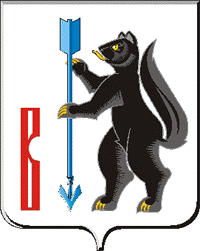 АДМИНИСТРАЦИЯГОРОДСКОГО ОКРУГА ВЕРХОТУРСКИЙ П О С Т А Н О В Л Е Н И Еот 16.02.2024г. № 122г. Верхотурье  Об определении специальных мест для размещения печатных предвыборных агитационных материалов по выборам Президента Российской Федерациина территории городского округа Верхотурский 15-17 марта 2024 годаВ соответствии с пунктами 7-10 статьи 54 Федерального закона от 12 июня 2002 года № 67-ФЗ «Об основных гарантиях избирательных прав и права на участие в референдуме граждан Российской Федерации» (ред. от 25.12.2023), пунктом 7 статьи 55 Федерального закона от 10 января 2003 года № 19-ФЗ «О выборах Президента Российской Федерации» (ред. от 14.11.2023), пунктом 7 статьи 69 Избирательного кодекса Свердловской области, руководствуясь Уставом городского округа Верхотурский,ПОСТАНОВЛЯЮ:1.Определить для размещения печатных предвыборных агитационных материалов, на территории каждого избирательного участка, следующие места:	Избирательные участки №№ 313, 314, 322 - доска объявлений у МБУ «Дом молодежи» (ул. Ленина, 6), информационный щит у магазина «Альянс» ПО «Верхотурский коопромхоз» (ул. Гагарина, 1а);Избирательные участки №№ 315, 332 - информационный щит у магазина «Горячий хлеб» (ул. Мелиораторов);Избирательный участок № 316 – информационный щит у магазина «Монетка» (ул. Малышева);Избирательный участок № 317 – информационный щит у проходной ВМУП «Транспорт» (ул. Парковая, 6);Избирательный участок № 318 – информационный щит у магазина ж.р. Фура п. Привокзальный (ул. Трактовая);Избирательный участок № 319 – информационный щит у железнодорожного вокзала станции Верхотурье (ул. Станционная);Избирательный участок № 320 – информационный щит у магазина (ул. Садовая, 9);Избирательный участок № 321 – информационный щит у гаража Отделения милосердия ГАУ СОН СО «Комплексный центр социального обслуживания населения Верхотурского района» (ул. Чапаева 20а);Избирательный участок № 323 – информационный щит у ОВП с. Красногорское;Избирательный участок № 324 – информационный щит Усть-Салдинского территориального управления (ул. Центральная, 17);Избирательный участок № 325 – информационный щит у Меркушинского территориального управления Администрации городского округа Верхотурский (ул. Монастырская, 5);Избирательный участок № 326 – информационный щит у магазина ПО «Верхотурский коопромхоз» (с. Кордюково, ул. Центральная);Избирательный участок № 327 -  информационный щит у магазина (с. Дерябино, ул. Центральная);Избирательный участок № 328 – информационный щит у Карпунинского территориального управления (п. Карпунинский, ул. 1 Мая, 2), помещение поселкового клуба;Избирательный участок № 329 – информационный щит у Прокоп-Салдинского территориального управления Администрации городского округа Верхотурский (ул. Постникова, 4);Избирательный участок № 330 – информационный щит у Косолманского территориального управления Администрации городского округа Верхотурский (ул. Клубная, 28);	Избирательный участок № 331 – информационный щит в помещении клуба п. Карелино (ул. Клубная).2.Печатные предвыборные агитационные материалы разрешается вывешивать (расклеивать, размещать) в помещениях, на зданиях, сооружениях и иных объектах (за исключением мест, предусмотренных пунктом 1 настоящего постановления) только с письменного согласия собственников, владельцев указанных объектов.3.Запретить вывешивать (расклеивать, размещать) печатные предвыборные агитационные материалы на памятниках, обелисках, зданиях, сооружениях и в помещениях, имеющих историческую, культурную или архитектурную ценность, а также в зданиях и помещениях избирательных комиссий, в помещениях для голосования и на расстоянии менее 50 метров от входа в них.4.Размещение печатных предвыборных агитационных материалов производить на условиях, обеспечивающих их беспрепятственное удаление после завершения избирательной кампании.5.Рекомендовать Отделению полиции № 12 (дислокация г. Верхотурье) МО МВД России «Новолялинский» (Дуркин С.Ю.) принимать меры по пресечению противоправной агитационной деятельности, предотвращению изготовления и распространения подложных и незаконных предвыборных печатных, аудиовизуальных и иных агитационных материалов и их изъятию, устанавливать исполнителей указанных материалов и источники их оплаты, а также незамедлительно информировать Верхотурскую районную территориальную избирательную комиссию о выявленных фактах и принятых мерах.6.Опубликовать настоящее постановление в информационном бюллетене «Верхотурская неделя» и разместить на официальном сайте городского округа Верхотурский.7.Контроль исполнения настоящего постановления оставляю за собой.Главагородского округа Верхотурский 						   А.Г. Лиханов